Phone(Off. & Res.) 8770102804,7415699628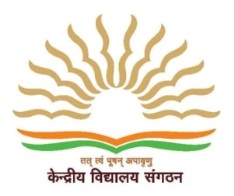 		                          केन्द्रीय  विद्यालय  , क्र.2 , सतना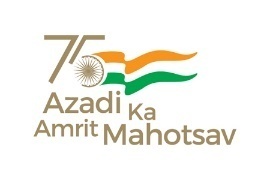 KENDRIYA VIDYALAYA NO.2 , SATNA(मानव संसाधन विकास मंत्रालय: भारत सरकार, नई दिल्ली)                                     [Ministry of HRD, Govt. of India, New Delhi]वार्ड नंबर 17, कृपालपुर/Ward No 17, Kripalpur                                                                     जिला- सतना (एमपी)485113/ Dist. Satna (MP)485113			URL:www.no2satna.kvs.gov.in,Email: satna2kv@gmail.comFN   KV2/STA/2022 /								Date : 17/02/2022साक्षात्कार(Walk in Interview) निम्नलिखित पदों हेतु अनुबंधित समय-सीमा (पार्ट टाइम) के आधार पर सत्र 2022-23 के लिए शिक्षकों की संविदा नियुक्ति हेतु इक्छुक अभ्यर्थी पदानुसार नीचे दी गयी तिथियों पर केंद्रीय विद्यालय क्रमांक-2, सतना में सीधे साक्षात्कार हेतु मूल प्रमाण पत्रों एवं छायाप्रति एवं 2 नवीनतम छायाप्रति के साथ उपस्थिति हो |आवेदकआवेदन पत्र विद्यालय की वेबसाइट (https://no2satna.kvs.ac.in) से डाउनलोड कर उसे पूर्ण रूप से भर कर समस्त संलग्नकों केसाथ विद्यालय में(समय 8:30 am-10:30 am बजे) तक दस्तावेजो के सत्यापन हेतु प्रस्तुत कर सकते है, उसके उपरांत आवेदन स्वीकार नहीं किये जायेंगे |महत्वपूर्ण निर्देश:- (1) किसी भी प्रकार का यात्रा भत्ता देय नहीं है , आवेदक को स्वयं के खर्च पर उपस्थिति होना होगा (2) समस्त पद अस्थायी है, निकट भविष्य में इनके स्थाई होने की कोई संभावना नहीं है (3) उपरोक्त सभी वर्ग के शिक्षकों को कंप्यूटर परिचालन का ज्ञान होना आवश्यक है (4) शिक्षक को इंग्लिश माध्यम से (हिंदी, संस्कृत विषय छोड़कर ) पढ़ाने का अनुभव होना चाहिए (5) मानदेय के.वि.स. के नियमानुसार देय होगा|प्राचार्य, के.वि. 2, सतनाक्रमांकपदनाम एवं विषय अनिवार्य योग्यता साक्षात्कार का दिनांक एवं समय 1प्राथमिक शिक्षक (PRT)50% अंको के साथ हायर सेकेंडरी परीक्षा उत्तीर्ण , डीएड/बीएड या समकक्ष (CTET को वरीयता )27.02.20222कंप्यूटर अनुदेशक Graduation with Computer (50%) OR One year diploma in computer from recognized institution (PGDCA)27.02.20223नर्सनर्सिंग में डिप्लोमा / डिग्री27.02.20224काउसेलर (परामर्शदाता)स्नातक(मनोवज्ञान) के साथ कैरियर गाइडेंस एवं Counselling में डिप्लोमा 27.02.20225योग (कोच)सम्बंधित क्षेत्र में स्नातक उपाधि के साथ डिप्लोमा / वांछित कोर्स एवं प्रशिक्षण एवं राज्य / राष्ट्र स्तरीय प्रतिभागिता प्रमाण पत्र27.02.20226संगीत(नृत्य/लोक नृत्य या शाष्त्रीय नृत्य ) कोचसम्बंधित क्षेत्र में स्नातक उपाधि के साथ डिप्लोमा / वांछित कोर्स एवं प्रशिक्षण एवं राज्य / राष्ट्र स्तरीय प्रतिभागिता प्रमाण पत्र27.02.20227स्नातकोत्तर शिक्षक (PGT) – हिंदी, अंग्रेजी, गणित, भौतिकी, रसायन,जीव विज्ञान सम्बंधित विषय में 50% अंको के साथ स्नातकोत्तर परीक्षा उत्तीर्ण एवं बीएड28.02.20228स्नातकोत्तर शिक्षक (PGT) –कंप्यूटर साइंस MCA/M.Sc (CS/IT)/MTech / B.Tech(CS/IT)/BE(CS/IT)ORPost-Graduation Degree with PGDCA 28.02.20229प्रशिक्षित स्नातक शिक्षक (TGT) – हिंदी, इंग्लिश, गणित सामाजिक विज्ञान, संस्कृत, विज्ञानसम्बंधित विषय में 50% अंको के साथ स्नातक परीक्षा उत्तीर्ण एवं बीएड(CTET को वरीयता ) 28.02.2022